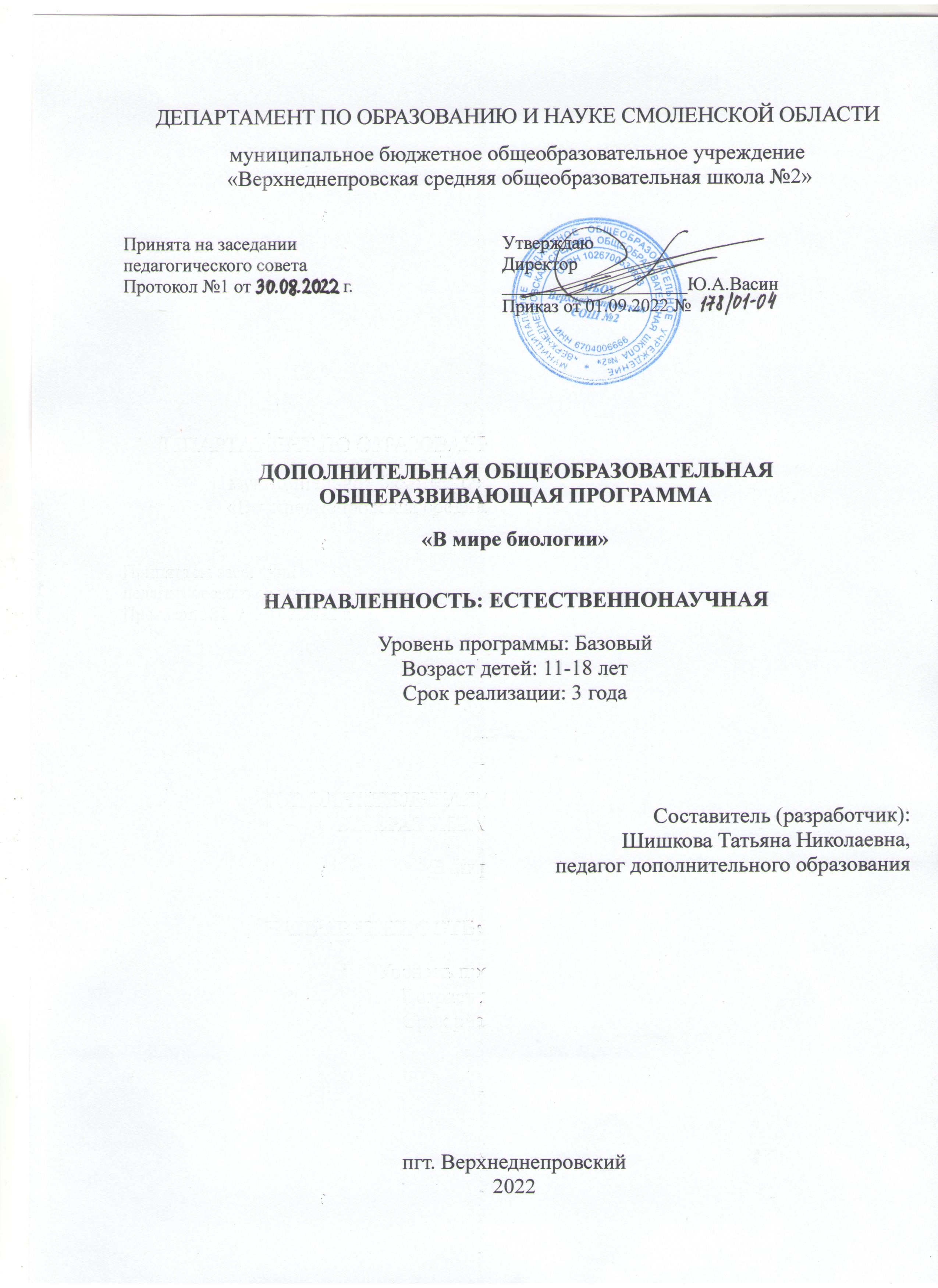 СОДЕРЖАНИЕ1.Пояснительная записка       Современный учебный процесс направлен не столько на достижение результатов в области предметных знаний, сколько на личностный рост ребенка. Обучение по новым образовательным стандартам предусматривает организацию  деятельности ребенка, которая способствует раскрытию внутреннего потенциала каждого ученика, развитие и поддержание его таланта.      Одним из ключевых требований к биологическому образованию в современных условиях  является овладение учащимися практическими умениями и навыками, проектно – исследовательской деятельностью. Программа «В мире биологии» направлена на формирование у учащихся  интереса к изучению биологии, развитие практических умений, применение полученных знаний на практике, подготовка учащихся к участию в олимпиадном движении.           Реализация данной программы естественнонаучной направленности предусматривает использование оборудования, средств обучения и воспитания  Центра «Точка роста».Программа  дополнительного образования «Точка Роста» составлена на основе нормативно-правовой базыНормативно-правовое обеспечение Федеральным Законом от 29.12.2012г. №273-ФЗ «Об образовании в Российской Федерации».Приказ Минпросвещения России от 09.11.2018 № 196 «Об утверждении порядка организации и осуществления образовательной деятельности по дополнительным общеобразовательным программам».Концепцией развития дополнительного образования в РФ, утвержденной распоряжением Правительства РФ от 04.09.2014г. №172, приказом Министерства просвещения РФ от 09.11.2018 г. № 196 «Об утверждении порядка организации и осуществления образовательной деятельности по дополнительным общеобразовательным программам».Стратегией развития воспитания в Российской Федерации на период до 2025 года (утверждена распоряжением Правительства Российской Федерации от 29.05.2015 г. № 996-р).Постановлением Главного государственного санитарного врача РФ от 28.01.2021 № 2 «Об утверждении СанПиН 1.2.3685-21 «Гигиенические нормативы и требования к обеспечению безопасности и (или) безвредности для человека факторов среды обитания».          Программа способствует ознакомлению с организацией коллективного и индивидуального исследования, обучению в действии, позволяет чередовать коллективную и индивидуальную деятельность. Теоретический материал включает в себя вопросы, касающиеся основ проектно-исследовательской деятельности, знакомства со структурой работы.      1.2 Новизна, актуальность и педагогическая целесообразность программы     Актуальность программы. Отличительные особенности программы. Программа направлена на формирование у учащихся стойкой мотивации для изучения биологических наук, расширение знаний по биологии и экологии, формирование осознанного отношения к миру живой природы, развитие интереса к медицинским наукам, повышение образовательного уровня. Программа дает возможность учащимся выбрать свой «биологический путь», и повысить уровень подготовки к экзаменам.        Новизна данной образовательной программы в том, что данная программа  носит развивающий характер, целью которой является формирование поисково-исследовательских, коммуникативных умений школьников, интеллекта учащихся.Занятия  разделены на теоретические и практические. Причём деятельность может носить как групповой, так и индивидуальный характер.Педагогическая целесообразность программы заключается в том, чтобы: способствовать систематизации биологических знаний, полученных во времяобучения в общеобразовательной школе, восполнить пробелы, полученные при изучении предмета биологии, расширить имеющиеся у учащихся программные биологические знания с целью подготовки к экзаменам, к поступлению в учебные заведения, а также к биологическим олимпиадам.    Цель: создание условий для успешного освоения учащимися практической составляющей школьной биологии и основ исследовательской деятельности. Задачи: Предметные: Формирование системы научных знаний о системе живой природы и начальных представлений о биологических объектах, процессах, явлениях, закономерностях; Метапредметные:приобретение опыта использования методов биологической науки для проведения несложных биологических экспериментов; развитие умений и навыков проектно – исследовательской деятельности; Личностные:подготовка учащихся к участию в олимпиадном движении; формирование основ экологической грамотности.      При организации образовательного процесса необходимо обратить внимание на следующие аспекты:создание портфолио ученика, позволяющее оценивать его личностный рост;использование личностно-ориентированных технологий (технология развития критического мышления, технология проблемного обучения, технология обучения в сотрудничестве, кейс-технология, метод проектов); организация проектной деятельности школьников и проведение мини-конференций, позволяющих школьникам представить индивидуальные (или групповые) проекты по выбранной теме. Данная программа предусмотрена на группу до 15 человек разновозрастной категории  на базе школы.На занятиях учащиеся опираются на полученные знания по биологии, что позволяет быстро и легко овладевать новыми знаниями, правильно и качественно выполнять практические задания.Уровень программы – базовый.           Выполнение индивидуального задания: самостоятельный выбор тем ребёнком, интересных для изучения. Составление плана работы по изучению темы, написанию работы с опорой на предложенные педагогом варианты. Направленность – Естественнонаучная.Адресат программы: дети в возрасте 11 – 18 лет.      В этом возрасте ребенок оказывается на пороге реальной взрослой жизни. Без достаточной уверенности в себе, принятия себя он не сможет определить свой дальнейший путь.     Центральным же новообразованием периода становится самоопределение, профессиональное и личностное. Создается так называемый жизненный план: старшеклассник решает, кем быть (профессиональное самоопределение) и каким быть в своей будущей жизни (личностное или моральное самоопределение).Еще один момент, связанный с самоопределением, - изменение учебной мотивации. Старшеклассники, ведущую деятельность которых обычно называют учебно-профессиональной, начинают рассматривать учебу как необходимую базу, предпосылку будущей профессиональной деятельности. Их интересуют, главным образом, те предметы, которые им будут нужны в дальнейшем, их снова начинает волновать успеваемость, появляется сознательное отношение к учению                         Сроки реализации программы.Программа рассчитана на 3 года обучения. Продолжительность  одного занятия равно одному академическому часу (45 минут).I год обучения – 136 часа. Частота занятий – 4 раза в неделю по 45минут.II год обучения – 136 часа. Частота занятий – 4 раза в неделю по 45минут.III год обучения – 136 часа. Частота занятий – 4 раза в неделю по 45минут.Группы формируются с учетом индивидуальных и творческих способностей детей.Форма занятий – групповая. Количество учащихся в группе максимальное – 15, минимальное – 10.Планируемые результаты     Требования к уровню знаний, умений и навыков по окончанию реализации программы: иметь представление об исследовании, проекте, сборе и обработке информации, составлении доклада, публичном выступлении; знать, как выбрать тему исследования, структуру исследования; уметь видеть проблему, выдвигать гипотезы, планировать ход исследования, давать определения понятиям, работать с текстом, делать выводы; уметь работать в группе, прислушиваться к мнению членов группы, отстаивать собственную точку зрения; владеть планированием и постановкой биологического эксперимента.           1.6 Планируемые результатыПланируемые результатыЛичностные результаты: знания основных принципов и правил отношения к живой природе; развитие познавательных интересов, направленных на изучение живой природы; Развитие интеллектуальных умений (доказывать, строить рассуждения, анализировать, сравнивать, делать выводы и другое); эстетического отношения к живым объектам. Метапредметные результаты: овладение составляющими исследовательской и проектной деятельности: умение видеть проблему, ставить вопросы, выдвигать гипотезы, давать определения понятиям, классифицировать, наблюдать, проводить эксперименты, делать выводы и заключения, структурировать материал, объяснять, доказывать, защищать свои идеи; умение работать с разными источниками биологической информации, анализировать и оценивать информацию, преобразовывать информацию из одной формы в другую; умение адекватно использовать речевые средства для дискуссии и аргументации своей позиции, сравнивать разные точки зрения, аргументировать свою точку зрения, отстаивать свою позицию. Предметные результаты: В познавательной (интеллектуальной) сфере:выделение существенных признаков биологических объектов и процессов; классификация — определение принадлежности биологических объектов к определенной систематической группе; объяснение роли биологии в практической деятельности людей; сравнение биологических объектов и процессов, умение делать выводы и умозаключения на основе сравнения; умение работать с определителями, лабораторным оборудованием; овладение методами биологической науки: наблюдение и описание биологических объектов и процессов; постановка биологических экспериментов и объяснение их результатов. 2. В ценностно-ориентационной сфере: знание основных правил поведения в природе; анализ и оценка последствий деятельности человека в природе. 3. В сфере трудовой деятельности: знание и соблюдение правил работы в кабинете биологии; соблюдение правил работы с биологическими приборами и инструментами. 4. В эстетической сфере: овладение умением оценивать с эстетической точки зрения объекты живой природы. Учащиеся будут знать: учащийся умеет понимать процессы, происходящие в окружающем мире на основе собственных наблюдений и естественнонаучного подхода, формулировать научно обоснованные выводы;учащийся владеет навыками анализа информации и представления перед аудиторией результатов своей работы;учащийся демонстрирует  ответственное отношение к природе родного края, природному достоянию своей страны, планеты в целом;учащийся владеет информационным потенциалом о путях построения индивидуальной профессиональной траектории.Учащиеся будут обучены:учащийся владеет лабораторными приборами;демонстрирует некоторые морфометрические и физиологические показатели здоровья школьников;умеет статистически обрабатывать результаты исследований;умеет представлять свои результаты перед аудиторией;умеет работать с научной литературой;умеет оформлять результаты своих исследований в виде тезисов рефератов и статей.2. Учебный (тематический план)ПЕРВЫЙ ГОД ОБУЧЕНИЯВТОРОЙ ГОД ОБУЧЕНИЯТРЕТИЙ ГОД ОБУЧЕНИЯСтруктура программы      При изучении разделов школьники смогут почувствовать себя в роли ученых из разных областей биологии. Ботаника — наука о растениях. Зоология — наука, предметом изучения которой являются представители царства животных. Микология — наука о грибах. Физиология — наука о жизненных процессах. Экология —   наука о взаимодействиях организмов с окружающей средой. Бактериология — наука о бактериях. Орнитология — раздел зоологии, посвященный изучению птиц. Биогеография — наука, которая изучает закономерности географического распространения и распределения организмов. Систематика — научная дисциплина, о классификации живых организмов. Морфология изучает внешнее строение организма. 3.Содержание учебного (тематического плана)ПЕРВЫЙ ГОД ОБУЧЕНИЯПланируемые результаты:Личностные:-  знание основных принципов и правил отношения к живой природе, основ здорового образа жизни и здоровьесберегающих технологий;-  формирование понимания ценности здорового и безопасного образа жизни; -   сформированность познавательных интересов и мотивов, направленных на изучение живой природы; интеллектуальных умений (доказывать, строить рассуждения, анализировать, сравнивать, делать выводы и др.); эстетического отношения к живым объектам.Метапредметные:-   умение организовать свою учебную деятельность: определять цель работы, ставить задачи, планировать — определять последовательность действий и прогнозировать результаты работы. Осуществлять контроль и коррекцию в случае обнаружения отклонений и отличий при сличении результатов с заданным эталоном. Оценка результатов работы — выделение и осознание учащимся того, что уже усвоено и что еще подлежит усвоению, осознание качества и уровня усвоения;- овладение составляющими исследовательской и проектной деятельности, включая умения видеть проблему, ставить вопросы, выдвигать гипотезы, давать определения понятиям, классифицировать, наблюдать, проводить эксперименты, делать выводы и заключения, структурировать материал, объяснять, доказывать, защищать свои идеи;Предметные:-   умение работать с разными источниками информации: текстом учебника, научно-популярной литературой, словарями и справочниками; анализировать и оценивать информацию, преобразовывать ее из одной формы в другую; - умение создавать , применять и преобразовывать знаки и символы, модели  и схемы для решения учебных и познавательных задач- умение работать с разными источниками биологической информации: находить биологическую информацию в тексте учебника, научно-популярной литературе, биологических словарях и справочниках.Учащиеся будут знать: ·         умеет выделять существенные признаки биологических объектов (отличительных признаков живых организмов; клеток и организмов растений, грибов и бактерий;·         умеет объяснять роль биологии в практической деятельности людей; места и роли человека в природе; родства, общности происхождения и эволюции растений и животных (на примере сопоставления отдельных групп); роли различных организмов в жизни человека; значения биологического разнообразия для сохранения биосферы;·         умеет сравнивать биологические объекты и процессы, уметь делать выводы и умозаключения на основе сравнения;·       умеет   выявлять приспособления организмов к среде обитания; типы взаимодействия разных видов в экосистеме; взаимосвязи между особенностями строения клеток, тканей;Учащиеся будут обучены: ·        владеет  правилами работы с биологическими приборами и инструментами (препаровальные иглы, скальпели, лупы, микроскопы).·         умеет сравнивать биологические объекты и процессы, уметь делать выводы и умозаключения на основе сравненияВведение. (2 часа) Во введении учащиеся знакомятся с планом работы и техникой безопасности при выполнении лабораторных работ. 1. Из чего состоит растение? (20 часов.)Строение растительной клетки.Теория Корень. Виды корней. Ветвление корня. Значение корня. Побег. Строение побега. Строение почек. Видоизменения побеговЛист. Строение кожицы листа. Строение мякоти листа. Значение жилок листа. Выделение растением кислорода. Испарение воды растением. Листопад.Стебель. Строение стебля. Функции стебляЦветок. Строение и значение цветка.Плоды. Строение и значение. Способы распространенияСемя. Строение и состав семянПрактика Лабораторная работа «Строение кожицы лука».Лабораторная работа «Движение цитоплазмы»Лабораторная работа «Определение зоны роста корня»Лабораторная работа «Строение почек»Опыт «Выделение кислорода растением». Опыт «Испарение воды листьями»Практическая работа «Определение возраста ствола по спилу» Лабораторная работа «Передвижение воды и минеральных солей по стеблю» Лабораторная работа «Движение органических веществ по стеблю» Лабораторная работа «Строение семени фасоли» Лабораторная работа «Строение семени пшеницы» Лабораторная работа «Состав семян»Как живет растение? (11 часов)Теория. Как питается растение? Воздушное питание растений. Почвенное питание растений. Удобрения. Виды удобрений. Питание и рост проростков.Как растет растение? Рост корней и побега. Как можно повлиять на рост растения. Воздействие человека на корневые системы культурных растений. Обработка почвы. Полив и осушение почвы. Формирование кроны растений. Прищипка и пикировка. Дышит ли растение? Дыхание корней. Дыхание листьев. Дыхание семян. Как двигается растение? Движение стебля и листьев.Как прорастает семя? Условия прорастания семян. Всхожесть семян. Сроки посева. Глубина заделки семян.Практика. Практическая работа «Образование органических веществ на свету» Практическая работа «Влияние удобрений на рост растения» Практическая работа «Прищипка главного корня» Практическая работа «Развитие боковых побегов»Практическая работа «Влияние фитогормонов на рост и развитие растений»Лабораторная работа «Развитие проростков»Опыт «Значение воздуха для роста и развития корней»Опыт «Дыхание листьев»Опыт «Дыхание семян»Практическая работа «Движение стебля растения» Практическая работа «Движение листьев»Практическая работа «Влияние различных условий на прорастание семян» Практическая работа «Определение всхожести семян»3. Вырасти сам. (6 часа)Теория. Применение полученных знаний на практике. Озеленение школьных клумб. Посадка и уход за растениями.Практика. Практическая работа «Посадка семян в контейнеры и открытый грунт» Практическая работа «Пикирование рассады цветочных культур» Практическая работа «Высадка рассады цветочных культур в открытый грунт» Практическая работа «Уход за цветочными клумбами»4.От микроскопа до микробиологии (17 часов) Теория. Устройство микроскопа. Правила работы с микроскопом. Приготовление препаратов История открытия микроскопа. Ученые исследователи, внесшие вклад в изучение микроорганизмов.  Французский микробиолог Луи Пастер (1822 – 1895г), немецкий ученый Роберт Кох (1843 – 1910г) основоположники современной микробиологии. Основные направления современной микробиологии: генетическая и клеточная инженерия, использование микроорганизмов и продуктов их жизнедеятельности в промышленности, сельском хозяйстве и медицине, добыча нефти и металлов, очистка вод, почв, воздуха от загрязнителей, поддержание и сохранение почвенного плодородия. Устройство микроскопа и правила работы с ним. Правила обращения с лабораторным оборудованием.     Химия и биология. Химический состав живой клетки: неорганические (вода и минеральные соли) и органические (белки, жиры, углеводы, витамины) вещества. Биологическая роль воды в живой клетке. Фотосинтез. Хлорофилл. Биологическое значение жиров, белков, эфирных масел, углеводов и витаминов для жизнедеятельности организмов.     Клетка - единица строения, жизнедеятельности, роста и развития организмов. Многообразие клеток. Строение про - и эукариотической клетки. Деление клетки.   Взаимосвязь строения и функций частей и органоидов клетки - основа ее целостности. Сравнительная характеристика клеток растений, животных, бактерий, грибов. Исследования природы с помощью микроскопа.Виды тканей, отличие растительной ткани от животной, особенности строения и функции тканей.Демонстрации•	Коллекция готовых микропрепаратов.Практика. Практическая работа № 7-16. Устройство микроскопа. Приготовление и изучение микропрепаратов. Правила работы с цифровым микроскопом.Приготовление микропрепаратов клеток кожицы чешуи лука, клеток листа элодеи, плодов томата, шиповника и др.Работа с готовыми препаратами тканей.Творческая мастерская «Создание модели клетки».5. Бактерии (7 ч)Теория. Условия жизни бактерий. Форма и строение бактериальных клеток. Внешние и внутренние структуры. Поведение бактерий. Способы питания. Распространение и значение бактерий. Роль бактерий в биосфере: бактерии гниения – минерализация органических веществ; бактерии почвенные – почвообразование; бактерии азотфиксирующие – обогащение почвы азотом; цианобактерии.Значение бактерий в жизни человека - положительная роль в хозяйственной деятельности: молочнокислые, бактерии брожения; отрицательная – гниение продуктов питания, патогенные бактерии возбудители болезней у человека, животных и растений. Методы борьбы с бактериями. Пастеризация, стерилизация, дезинфекция.Практика. Практическая работа № 17-19. Посев и наблюдение за ростом бактерий. Бактерии зубного налёта.Бактерии картофельной палочки.6. Плесневые грибы (6 ч)Теория. Грибы представители особого царства живой природы. Признаки грибов. Классификация грибов. Особенности плесневых грибов.Значение плесневых грибов. Дрожжи. Строение и роль дрожжей в жизни человека.Практика. Практическая работа № 20-22. Выращивание и исследование плесени. Мукор, Пеницилл.Влияние температуры на рост плесневых и дрожжевых грибов.7. Водоросли (8 ч)Теория. Микроскопические водоросли – группа низших растений. Одноклеточные, многоклеточные и колониальные водоросли. Особенности строения и жизнедеятельности. Значение водорослей в природе и жизни человека.Практика. Практическая работа № 23-24. Изучение одноклеточных водорослей по готовым микропрепаратам препаратам.Водоросли – обитатели аквариума.8. Лаборатория «Биоиндикация» (5 ч)Теория. Биоиндикация окружающей среды. Лихеноиндикация. Итоговое занятие.Практика. Практическая работа № 25-26.Исследование токсичности отходов с помощью овса посевного.9. Рассказы по биологии (20 часов) Теория. Бионика, ее виды. Нейробионика. Архитектурно-строительная бионика. Биотек. Биомиметика. Биомимикрия. Итоговое занятие.Ученическая конференция. «Выдающиеся биологи». «История биологии».Конкурс сообщений учащихся. «Мое любимое животное». «17 современных технологий, которые люди позаимствовали у природы».Практика. Подготовка и защита творческих отчетов о проведенной исследовательской работе.Данные занятия проводятся в форме конференции или круглого стола (в течение года). Учащиеся выступают с краткими творческими отчетами по изученным проблемам, рассказывают о результатах своих исследований.10. «Лаборатория Левенгука» (5 часов) Теория. Методы научного исследования. Лабораторное оборудование и приборы для научных исследований. История изобретения микроскопа, его устройство и правила работы. Техника приготовления временного микропрепарата. Рисуем по правилам: правила биологического рисунка. Практические лабораторные работы: - Устройство микроскопа - Приготовление и рассматривание микропрепаратов - Зарисовка биологических объектов Проектно-исследовательская деятельность: - Мини – исследование «Микромир» (работа в группах с последующей презентацией). 11. Практическая ботаника (16 часов) Теория. Фенологические наблюдения. Ведение дневника наблюдений. Гербарий: оборудование, техника сбора, высушивания и монтировки. Правила работа с определителями (теза, антитеза). Морфологическое описание растений по плану. Редкие и исчезающие растения Башкортостана. Практика. Практические и лабораторные работы:  Морфологическое описание растений Определение растений по гербарным образцам и в безлиственном состоянии Монтировка гербария Проектно-исследовательская деятельность:  Создание каталога «Видовое разнообразие растений пришкольной территории» Проект «Редкие растения Красноярского края» 12. Практическая зоология (7 часов)Теория.Знакомство с системой живой природы, царствами живых организмов. Отличительные признаки животных разных царств и систематических групп. Жизнь животных: определение животных по следам, продуктам жизнедеятельности. Описание внешнего вида животных по плану. О чем рассказывают скелеты животных (палеонтология). Пищевые цепочки. Жизнь животных зимой. Подкормка птиц. Практика.Практические и лабораторные работы: Работа по определению животных Составление пищевых цепочек  Определение экологической группы животных по внешнему виду Фенологические наблюдения «Зима в жизни растений и животных» Проектно-исследовательская деятельность: Мини – исследование «Птицы на кормушке» Проект «Красная книга животных Красноярского края» 13.Биопрактикум (6 часов) Теория. Учебно - исследовательская деятельность. Как правильно выбрать тему, определить цель и задачи исследования. Какие существуют методы исследований. Правила оформления результатов. Источники информации (библиотека, интернет-ресурсы). Как оформить письменное сообщение и презентацию. Освоение и отработка методик выращивания биокультур. Выполнение самостоятельного исследования по выбранному модулю. Представление результатов на конференции. Отработка практической части олимпиадных заданий с целью диагностики полученных умений и навыков. Практика.Практические и лабораторные работы:  Работа с информацией (посещение библиотеки)  Оформление доклада и презентации по определенной теме Проектно-исследовательская деятельность: Модуль «Физиология растений» Движение растений  Влияние стимуляторов роста на рост и развитие растений  Прорастание семян  Влияние прищипки на рост корня Модуль «Экологический практикум» Определение степени загрязнения воздуха методом биоиндикации; Определение запыленности воздуха в помещениях ВТОРОЙ ГОД ОБУЧЕНИЯПланируемые результаты:Личностные: - формирование ответственного отношения к учению, готовности и способности к саморазвитию и самообразованию на основе мотивации к обучению и познанию- формирование личностных представлений о ценности природы, осознание значимости и общности глобальных проблем человечества;- формирование коммуникативной компетентности в общении и сотрудничестве со сверстниками, старшими и младшими в процессе образовательной , общественно полезной, учебно-исследовательской, творческой и других видов деятельности.Метапредметные:-   умение работать с разными источниками информации: текстом учебника, научно-популярной литературой, словарями и справочниками; анализировать и оценивать информацию, преобразовывать ее из одной формы в другую; - умение создавать , применять и преобразовывать знаки и символы, модели  и схемы для решения учебных и познавательных задач- умение работать с разными источниками биологической информации: находить биологическую информацию в тексте учебника, научно-популярной литературе, биологических словарях и справочникахПредметные:-объяснение роли биологии в практической деятельности людей; места и роли человека в природе; родства, общности происхождения и эволюции растений и животных (на примере сопоставления отдельных групп); роли различных организмов в жизни человека; значения биологического разнообразия для сохранения биосферы;-формирование основ экологической грамотности : способности оценивать последствия деятельности человека в природе, влияние факторов риска на здоровье человека.Учащиеся будут знать: ·         умеет анализировать, сравнивать, классифицировать и обобщать факты и явления. Выявлять причины и следствия простых явлений.·         умеет осуществлять сравнение, сериацию и классификацию, самостоятельно выбирая основания и критерии для указанных логических операций; строить классификацию на основе дихотомического деления (на основе отрицания).·        умеет строить логическое рассуждение, включающее установление причинно-следственных связей.·         умеет создавать схематические модели с выделением существенных характеристик объекта.·         умеет составлять тезисы, различные виды планов (простых, сложных и т.п.). Преобразовывать информацию из одного вида в другой (таблицу в текст и пр.).Учащиеся будут обучены: ·         умеет вычитывать все уровни текстовой информации.·         Умеет определять возможные источники необходимых сведений, производить поиск информации, анализировать и оценивать ее достоверность.·        владеет средством формирования познавательных служит учебный материал, и прежде всего продуктивные задания учебника.Введение (2 час). Во введении учащиеся знакомятся с планом работы и техникой безопасности при выполнении лабораторных работ. Тема 1. Цитология и гистология (15 часов)Теория. Строение клетки. Органоиды. Жизненный цикл клетки. Клетки животных и растений. Гистология – наука о тканях. Виды тканей организма человека. Связь строения и функций клеток и тканей. Практика.Л.р. №1 Строение увеличительных приборов. Л.р.№2 Изучение микропрепаратов различных клеток. Л.р.№3 Сравнение клеток животных, растений, простейших. Л.р.№4 Изучение тканей организма человека. Л.р.№5 Изготовление микропрепарата соскоба щеки.Тема 2. Основы микробиологии и вирусологии (19 часов)Теория. Бактерии: строение, размножение, систематика. Плесневые грибы. Строение. Размножение. Систематика. Питание и дыхание. Автотрофы и гетеротрофы. Дрожжи. Хемосинтез и фотосинтез. Сапротрофы и паразиты. Бактериальные заболевания. Лечение и профилактика. Грибковые заболевания. Личная гигиена. Вирусология – наука о вирусах. Строение и физиология вирусов и бактериофагов. Вирусные заболевания. Вирус СПИДа. \Практика.Л.р. №6 Изготовление микропрепарата зубного налёта. Л.р.№7 Изготовление микропрепаратов мукора или пеницилла. Л.р.№8 Изучение дрожжей.Тема 3. Паразитология и иммунитет (18 часов)Теория. Иммунитет и здоровье человека. Виды иммунитета. Механизм. Нарушения иммунитета. Аллергии. Иммунитет и паразиты. Экто- и эндопаразиты. Их виды. Приспособления к паразитизму. Плоские черви. Классификация. Циклы развития. Круглые черви. Классификация. Циклы развития. Профилактика гельминтозов. Эктопаразиты – переносчики различных заболеваний. Малярия. Сонная болезнь. Вши, клещи, блохи – переносчики заболеваний. Тиф. Чума. Энцефалит. Борьба с паразитами.Тема 4. «Микология. Систематика лекарственных растений (10 часов)Теория. Микология – наука о грибах. Систематика грибов. Шляпочные грибы. Грибы – паразиты. Местообитания. Микориза и симбиоз. Ядовитые грибы. Определение ядовитых грибов. Последствия отравления. Лечение. Польза грибов. Практика. Лекарственные растения. Голосеменные. Их значение для здоровья человека. Покрытосеменные. Классификация. Работа с определительными карточками, определителями растений. Практическая работа «Работа с определителями»Тема 5.Химия в центре естествознания (18часов)Теория. Химия как часть естествознания. Предмет химии. Химия часть естествознания. Взаимоотношения человека и окружающего мира. Предмет химии. Физические тела и вещества. Свойствавеществ. Применение веществ на основе их свойств.Наблюдение и эксперимент как методы изучения естествознания и химии. Наблюдение как основной метод познания окружающего мира. Условия проведения наблюдения. Гипотеза. Эксперимент. Вывод. Строение пламени. Практика. Лаборатория и оборудование.Моделирование. Модель,моделирование. Особенности моделирования в географии,физике, биологии. Модели в биологии. Муляжи. Модели в физике. Электрофорная машина. Географические модели. Химические модели: предметные (модели атома, молекул, химических и промышленныхпроизводств), знаковые,или символьные (символы элементов, формулы веществ, уравнения реакций).Химические знаки и формулы. Химический элемент. Химические знаки. Их обозначение, произношение. Химические формулывеществ. Простые и сложные вещества. Индексы и коэффициенты. Качественный и количественный состав вещества.Химия и физика.Универсальный характер положений молекулярно-кинетической теории. Понятия «атом», «молекула», «ион». Строение вещества. Кристаллическое состояние вещества. Кристаллические решетки твердых веществ. Диффузия. Броуновское движение.Вещества молекулярного и немолекулярного строения.Агрегатные состояния веществ. Понятие об агрегатном состоянии вещества. Физические и химические явления. Газообразные, жидкие и твердые вещества. Аморфные вещества.Химия игеография. Строение Земли: ядро, мантия, кора. Литосфера. Минералы и горные породы. Магматические и осадочные (неорганические и органические, в том числе и горючие) породы.Химия и биология. Химический состав живой клетки: неорганические(вода и минеральные соли) и органические (белки,жиры,углеводы,витамины) вещества. Биологическая роль воды в живой клетке. Фотосинтез. Хлорофилл. Биологическое значение жиров, белков, эфирных масел, углеводов и витаминов для жизнедеятельности организмов.Качественные реакции в химии. Качественные реакции. Распознавание веществ с помощью качественных реакций. Аналитический сигнал. Определяемое вещество и реактив на него.Техника безопасности. Меры оказания первой помощи.Оборудование химической лаборатории. Лабораторная посуда. Реактивы. Особенности работы в лаборатории.Расположение электрических выключателей, водопроводных	кранов, средств пожаротушения, медицинской аптечки первой помощи в кабинете.Демонстрации- Коллекция различных предметов или фотографий предметов из алюминия для иллюстрации идеи «свойства — применение».- Учебное оборудование, используемое на уроках физики, биологии, географии и химии.- Электрофорная машина в действии. Географические модели (глобус, карта). Биологические модели (муляжи органов и систем органов растений, животных и человека). Физические и химические модели атомов, молекул веществ и кристаллических решеток.- Объемные и шаростержневые модели воды, углекислого и сернистого газов, метана.- Образцы твердых веществ кристаллического строения. Модели кристаллических решеток.- Вода в трехагрегатных состояниях. Коллекция кристаллических и аморфных веществ и изделий из них.- Коллекция минералов (лазурит, корунд, халькопирит, флюорит, галит).- Коллекция горных пород (гранит, различные формы кальцита—мел,мрамор,известняк).- Коллекция горючих ископаемых (нефть, каменныйуголь, сланцы, торф).Демонстрационные эксперименты- Научное наблюдение и его описание. Изучение строения пламени.- Спиртовая экстракция хлорофилла из зеленых листьев растений.- «Переливание» углекислого газа в стакан на уравновешенных весах.- Качественная реакция на кислород. Качественная реакция на углекислый газ.Лабораторные опыты- Распространение запаха одеколона, духов или дезодоранта как процесс диффузии.- Наблюдение броуновского движения частичек черной туши под микроскопом.- Диффузия перманганата калия в желатине.- Обнаружение эфирных масел в апельсиновой корочке.- Изучение гранита с помощью увеличительного стекла.- Определение содержания воды в  растении.- Обнаружение масла в семенах подсолнечника и грецкого ореха.- Обнаружение крахмала в пшеничной муке.- Взаимодействие аскорбиновой кислоты с йодом (определение витамина С в различных соках).- Продувание выдыхаемого воздуха через известковую воду.- Обнаружение известковой воды среди различных веществ.Домашние опыты- Изготовление  моделей молекул химических веществ  из  пластилина.- Диффузия сахара в воде.- Опыты с пустой закрытой пластиковой бутылкой.- Обнаружение крахмала в продуктах  питания; яблоках.Практическая работа№1-2. Знакомство с лабораторным оборудованием. Правила техники безопасности.  «Шесть правил техники безопасности».Практическая работа№3-5. «Типовые правила техники лабораторных работ. Лабораторное оборудование и посуда. Работа со спиртовкой, с весами, мерной посудой. Ареометры. Работа с химическими реактивами. Оформление хода эксперимента и его результтов». «Наблюдение за горящей свечой. Устройство и работа спиртовки».Тема 6.Эти обычные необычные вещества (19 часов)Теория. Вещества вокруг нас, их значение для человека. Роль поваренной соли в обмене веществчеловека и животных. Солевой баланс в организме человека. Получение поваренной соли и ее очистка. Кристаллы большие и маленькие. Как растуткристаллы? Методы выращивания кристаллов.Гидросфера. Круговорот воды в природе, его значение в сохранении природного равновесия.Вода. Вода в масштабе планеты. Вода в организме человека.  Пресная вода и ее запасы. Экологические проблемы чистой воды.Жесткость воды, виды. Методы, применяемые для очистки воды, их эффективность. Что такое кислотные дожди и как они образуются? Родниковые воды.Практика. Практическая работа №6-8:«Очистка загрязнённой поваренной соли. Выращивание кристаллов поваренной соли.Выращивание кристаллов медного и железного купоросов методом медленного испарения насыщенного раствора».Практическая работа№9-11:«Способы очистки воды.Сравнение водопроводной и технической воды по запаху, цвету, прозрачности, плотности, рН, определению температуры кипения воды, наличию осадка после отстаивания, пригодности для использования. Исследование осадков».Практическая работа№12-13:«Определение и устранение жесткости воды».Примечание: Очистка воды от твердых примесей, от жидких и газообразных веществ. (Взвеси: песок+Н2О;мел+Н2О;масло+Н2О;Н2О+чернила,воронка,фильтр,колба,делительная воронка, выпарительная чашка, спиртовка, спички, держатель для пробирки, пробирки.) Жесткость воды: постоянная, временная, общая. Способы устранения жесткости воды. (Образцыводы;Na2CО3,Са(ОН)2,нагревание,спиртовка,спички, держательдляпробирки,пробирки.)Тема7. Явления, происходящие с веществами (11 часов)Теория. Разделение смесей.Способы разделения смесей и очистка веществ.Некоторые простейшие способы разделения смесей: просеивание, разделение смесей порошков железа и серы, отстаивание,декантация,центрифугирование,разделение с помощью делительной воронки, фильтрование. Фильтрование в лаборатории, быту и на производстве. Понятие о фильтрате. Адсорбция. Понятие об адсорбции и адсорбентах. Активированный уголь как важнейший адсорбент. Устройство противогаза.Дистилляция, или перегонка. Дистилляция (перегонка) как процесс выделения вещества из жидкой смеси. Дистиллированная вода и области ее применения. Кристаллизация или выпаривание. Кристаллизация и выпаривание в лаборатории (кристаллизаторы и фарфоровые чашки для выпаривания) и природе. Перегонка нефти. Нефтепродукты. Фракционная перегонка жидкого воздуха.Химические реакции. Условия протекания и прекращения химических реакций. Химические реакции как процесс превращения одних веществ в другие. Условия протекания химических реакций. Соприкосновение(контакт) веществ,нагревание. Катализатор.Ингибитор.Управление реакциями горения.Признаки химических реакций. Признаки химических реакций: изменение цвета,образование осадка, растворение полученного осадка,выделение газа,появление запаха,выделение и поглощение теплоты.ДемонстрацииФильтр Шотта. Воронка Бюхнера.Установка для фильтрования под вакуумом. Респираторные маски и  марлевые повязки. Противогаз и его устройство. Коллекция «Нефть и нефтепродукты».Демонстрационные экспериментыРазделение смеси порошка серы и железных опилок.Разделение смеси порошка серы и песка.Разделение смеси воды ирастительного масла с помощью целительной воронки.- Получение дистиллированной воды с помощью лабораторной установки для перегонки жидкостей.- Разделение смеси перманганата и дихромата калия способом кристаллизации.- Взаимодействие железных опилок и порошка серы при нагревании.- Получение углекислого газа взаимодействием мрамора с кислотой и обнаружение его с помощью известковой воды.- Каталитическое разложение пероксида водорода (катализатор диоксидмарганца (IV)).- Обнаружение раствора щелочи с помощью индикатора.- Взаимодействие раствора перманганата калия и раствора дихромата калия с раствором сульфитанатрия.- Взаимодействие раствора перманганата калия с аскорбиновой кислотой.- Взаимодействие хлорида железа с желтой кровяной солью и гидроксидом натрия.- Взаимодействие гидроксида железа(III) с раствором соляной кислоты.Практика. Лабораторные опыты- Адсорбция кукурузными палочками паров пахучих веществ.- Изучение устройства зажигалки и пламени.Домашние опыты- Разделение смеси сухого молока и речногопеска.- Отстаивание взвеси порошкадля чистки посуды в воде и ее декантация.- Адсорбция активированным углем красящих веществ пепси-колы.- Растворение в воде таблетки аспиринаУПСА.- Приготовление известковой воды и опыты с ней.- Изучение состава СМС.Практическая работа№14.Выращивание кристаллов соли(домашний эксперимент).Практическаяработа№15.Очистка поваренной соли.Практическаяработа№ 16.Изучение процесса коррозии железа.Тема8. Рассказы по химии(11  часов)Ученическая конференция.«Выдающиеся русские ученые-химики».«История химии».Конкурс сообщений учащихся.«Мое любимое химическое вещество» (открытие, получение и значение).Конкурс ученических проектов. Конкурс посвящен изучению химических реакций. Подготовка и защита творческих отчетов о проведенной исследовательской работе.Данные занятия проводятся в форме «круглого стола» или школьной конференции (в течение года).Учащиеся выступают с краткими творческими отчетами по изученным проблемам, рассказывают о результатах своих исследований.Тема9. Химия в быту(13часов)Теория. Виды бытовых химикатов. Мыло и моющие средства. Соли и щелочи в составе моющихсредств.Химчистка на дому.Жесткость воды. Умягчение воды. Сода пищевая или двууглекислый натрий и его свойства. Опасный брат пищевой соды – сода кальцинированная. Чем полезна пищевая сода и может ли она быть опасной.Химия и приготовление пищи. Столовый уксус и уксусная эссенция.Свойства уксусной кислоты и ее физиологическое воздействие.Химия и одежда. Волокно под увеличительным стеклом.Аптечный йод и его свойства. Почему йод надо держать в плотно закупоренной склянке.«Зелёнка» или раствор бриллиантового зеленого. Необычные свойства обычной зеленки. Аспирин или ацетилсалициловая кислота и его свойства. Что полезнее: аспирин или упсарин. Перекись водорода и гидроперит. Свойства перекиси водорода. Перманганаткалия, марганцовокислыйкалий, он же–«марганцовка».Необычные свойства марганцовки. Какую опасность может представлять марганцовка.Нужна ли в домашней аптечке борная кислота. Старыелекарства,как с ними поступить. Чего не хватает ввашей аптечке.Практика. Практическая работа № 17:Изучение текстильных волокон по коллекции. Простейшие способы определения типа волокна.Практическаяработа№18:Удаление пятен.Практическая работа № 19:Удаление накипи с эмалированной посуды и предотвращение ее образования  (домашний эксперимент).Практическаяработа№20:Необычные опыты.ТРЕТИЙ ГОД ОБУЧЕНИЯПредметные результаты:Личностные: - характеризовать уровни организации живой материи и научные дисциплины, занимающиеся изучением процессов жизнедеятельности на каждом из них; анализировать химический состав живых организмов, выявлять роль химических элементов в образовании органических молекул;оценивать значение эволюционной теории Ж.Б. Ламарка для развития биологии;- характеризовать предпосылки возникновения эволюционной теории Ч. Дарвина; оценивать свойства пород домашних животных и культурных растений по сравнению с дикими предками; давать оценку естественного отбора как результата борьбы за существование;Метапредметные:·        овладение составляющими исследовательской и проектной деятельности: умение видеть проблему, ставить вопросы, выдвигать гипотезы, давать определения понятиям, классифицировать, наблюдать, проводить эксперименты, делать выводы и заключения, структурировать материал, объяснять, доказывать, защищать свои идеи;·        умение работать с разными источниками биологической информации, анализировать и оценивать информацию, преобразовывать информацию из одной формы в другую;·        умение адекватно использовать речевые средства для дискуссии и аргументации своей позиции, сравнивать разные точки зрения, аргументировать свою точку зрения, отстаивать свою позицию.Предметные:• различение на таблицах частей и органоидов клетки, на живых объектах и таблицах органов цветкового растения, органов и систем органов животных, наиболее распространенных растений и домашних животных; съедобных и ядовитых грибов; опасных для человека растений и животных;• сравнение биологических объектов и процессов, умение делать выводы и умозаключения на основе сравнения;• выявление приспособлений организмов к среде обитания; взаимосвязей между особенностями строения клеток, тканей;• овладение методами биологической науки: наблюдение и описание биологических объектов и процессов; постановка биологических экспериментов и объяснение их результатов.Учащиеся будут знать: ·         умеет определять понятия, формируемые в процессе изучения темы;·         умеет классифицировать и самостоятельно выбирать критерии для классификации;·         владеют самостоятельным формулированием проблемы исследования и составлять поэтапную структуру будущего самостоятельного исследования;·         демонстрировать оптимальные способы действий в рамках предложенных условий и требований и соотносить свои действия с планируемымирезультатамипри выполнении лабораторных и практических работ;Учащиеся будут обучены: ·        умеет устанавливать причинно-следственные связи между событиями, явлениями;·         умеет применять модели и схемы для решения учебных и познавательных задач;·          владеет приемами смыслового чтения, составлять тезисы и план-конспекты по результатам чтения;·         демонстрирует организацию учебного сотрудничества и совместную деятельность с учителем и сверстниками;·         умеет использовать информационно-коммуникационные технологии при подготовке сообщений, мультимедийных презентаций;·         умеет демонстрировать экологическое мышление и применять его в повседневной жизниВведение (2 часа) Во введении учащиеся знакомятся с планом работы и техникой безопасности при выполнении лабораторных работ. Раздел Цитология. (24 часа)Теория. Типы клеточной организации.( 4 часа) Клетки прокариотического типа. Структурно-функциональная организация эукариотической клетки: растительная и животная. Принцип компартментации. Биологическая мембрана. Строение типичной клетки многоклеточного организма. Межклеточные коммуникации. Практическая работа: сравнительный анализ прокариотических, эукариотических растительных, эукариотических животных клеток и клеток многоклеточного организма.Форма организации: парная, коллективная, практическая работа: сравнительный анализ прокариотических, эукариотических растительных, эукариотических животных клеток и клеток многоклеточного организма. Виды деятельности: самостоятельное выделение и формулирование цели практической работы; поиск и выделение необходимой информации для составления сводной таблицы; сравнение, классификация различных клеток по выделенным признакам. Строение прокариотической клетки (8 часов). Форма прокариот. Структура, химический состав и функции компонентов прокариотической клетки. Клеточная стенка. Капсулы, слизистые слои и чехлы. Жгутики и механизмы движения. Ворсинки. Мембраны. Цитозоль и рибосомы. Генетический аппарат. Рост и способы размножения. Внутрицитоплазматические включения.Практика. Практическая работа: выделение, окрашивание, фиксирование, сравнительная характеристика уксусно-кислых, молочнокислых и маслянокислых бактерий.Форма организации: парная, коллективная, практическая работа а: выделение, окрашивание, фиксирование, сравнительная характеристика уксуснокислых, молочнокислых и маслянокислых бактерий. Виды деятельности: самостоятельное выделение и формулирование цели практической работы; поиск и выделение необходимой информации для составления сводной таблицы; сравнение, различных видов бактерий по выделенным признакам. Строение эукариотической клетки (7 часов). Наружная цитоплазматическая мембрана. Специализированные структуры поверхности клеток. Особенности строения клеточных оболочек растений. Фагоцитоз. Пиноцитоз. Основное вещество цитоплазмы. Микротрубочки. Эндоплазматическая сеть. Рибосомы. Комплекс Гольджи. Митохондрии. Лизосомы. Клеточный центр. Пластиды. Вакуоли растительных клеток. Органоиды специального назначения. Клеточные включения. Ядро: оболочка, ядерный сок, ядрышко, хромосомы. Форма организации: коллективная, доклады учащихся с использованием компьютерных технологий. Виды деятельности: поиск и выделение необходимой информации; применение методов информационного поиска, в том числе с помощью компьютерных средств; планирование учебного сотрудничества с учителем и сверстниками – определение целей, функций участников, способов взаимодействия при подготовке докладов. Регуляторные механизмы клетки. Общий адаптационный синдром. Понятие стресса. Зависимость адаптационных реакций от силы раздражителя. Срочная и долговременная адаптация. Психоэмоциональное напряжение. Типы повреждения клеток при некрозе. Апоптоз. Механизмы реализации гибели клеток при апоптозе. Форма организации: лекция.Виды деятельности: преобразование знаково-символической модели с целью выявления общих законов, определяющих регуляторные механизмы клетки. Раздел Генетика (39 часов)Теория. Генетический анализ закономерностей наследования (18 часов). Моногибридное скрещивание. Цитологические основы моногибридного скрещивания. Условии проявления закона расщепления. Ди- и тригибридное скрещивание. Цитологические основы дигибридного скрещивания. Взаимодействие генов. Комплементарность. Эпистаз. Полимерия. Модифицирующее действие генов. Наследование признаков сцепленных с полом. Определение пола. Особенности половых хромосом. Сцепленное наследование и кроссинговер. Сравнение генетических и цитологических карт хромосом. Механизм кроссинговера.Практика. Практическая работа:физиолого-генетические аспекты антоциановых окрасок у растений.Форма организации: коллективная, решение задач, практическая работа: физиолого-генетические аспекты антоциановых окрасок у растений.Виды деятельности: самостоятельное выделение и формулирование цели практической работы; поиск и выделение необходимой информации при решении генетических задач; выбор наиболее эффективных способов решения задач; структурирование знаний по типам взаимодействия генов; установление причинно-следственных связей; построение логической цепи рассуждений при решении задач.Изменчивость и методы ее изучения (11 часов). Мутационная изменчивость. Классификация мутаций. Множественный аллелизм. Хромосомные перестройки. Геномные мутации (полиплоидия). Кариотипы и мейоз у полиплоидных форм. Мутации генеративные и соматические. Спонтанные мутации. Закон гомологических рядов наследственной изменчивости. Индуцированные мутации. Физические и химические мутагены. Модификационная изменчивость. Статистическая обработка результатов. Практическая работа: статистический анализ изменчивости количественных признаков у растений.Форма организации: коллективная, решение задач, практическая работа: статистический анализ изменчивости количественных признаков у растений. Виды деятельности: самостоятельное выделение и формулирование цели практической работы; поиск и выделение необходимой информации при составлении отчета по практической работе; выбор наиболее эффективных способов решения задач; формулирование проблемы при выяснении причин мутационной изменчивости; самостоятельное создание способов решения проблем поставленной задачи;  установление причинно-следственных связей; построение логической цепи рассуждений при решении задач.Роль наследственности и среды в формировании нормального и патологически измененного фенотипа человека (10 часов). Генная программа человека. Аутосомно-доминантные наследования. Аутосомно-рецессивные заболевания. Наследственные болезни человека. Хромосомные болезни. Генные болезни. Болезни с наследственным предрасположением. Особенности человека как объекта генетических исследований. Методы изучения генетики человека: генеалогический метод, близнецовый метод, популяционно-статистический метод, метод генетики соматических клеток, цитогенетический метод, биохимический метод, методы изучения ДНК в генетических исследованиях. Медико-генетическое консультирование.Практическая работа: изучение генетических аспектов пола у растений (ива козья).Форма организации: Коллективная, решение задач, доклады учащихся, практическая работа: изучение генетических аспектов пола у растений (ива козья). Виды деятельности: поиск и выделение необходимой информации; применение методов информационного поиска, в том числе с помощью компьютерных средств; планирование учебного сотрудничества с учителем и сверстниками – определение целей, функций участников, способов взаимодействия при подготовке докладов; поиск и выделение необходимой информации при решении генетических задач; выбор наиболее эффективных способов решения задач.Раздел 3 Эволюционное учение( 32 часов)Теория. Теория естественного отбора Ч. Дарвина ( 5 часов). Наследственность и изменчивость организмов. Доказательства эволюции природных видов. Учение формах изменчивости организмов. Роль внешней среды в возникновении изменчивости организмов. Теория искусственного отбора Ч. Дарвина. Формы искусственного отбора. Борьба за существование: причины и следствия. Формы борьбы за существования. Естественный отбор: определение, механизм действия, результат.Практика. Форма организации: коллективная Виды деятельности: поиск и выделение необходимой информации; применение методов информационного поиска, в том числе с помощью компьютерных средств; планирование учебного сотрудничества с учителем и сверстниками – определение целей, функций участников, способов взаимодействия при подготовке докладов; постановка вопросов — инициативное сотрудничество в поиске и сборе информации для выполнения докладов и презентаций. Синтетическая теория эволюции. Микроэволюция( 8 часов)Популяция – форма существования вида. Изменчивость особей в популяции под влиянием экологических факторов. Механизм возникновения адаптаций в популяции и их относительный характер. Демографическая, пространственная и экологическая структура популяции. Динамика численности популяции. Биологический полиморфизм популяции. Условия длительного существования  популяции. Популяция – компонент экосистемы. Динамика и устойчивость экосистем. Саморегуляция. Сукцессии в экосистемах. Форма организации: коллективная, решение биологических задач, работа с компьютерными программами.Виды деятельности: поиск и выделение необходимой информации при решении биологических задач; выбор наиболее эффективных способов решения задач; структурирование знаний по теме «Микроэволюция»; установление причинно-следственных связей; построение логической цепи рассуждений при решении задач; наблюдение за демонстрациями учителя; объяснение и интерпретация наблюдаемых явлений; анализ графиков, таблиц, схем.Факторы эволюции (7 часов)Наследственная изменчивость как материал эволюции. Эволюционная характеристика мутаций. Норма реакции генотипа. Модификации, их роль в эволюции. Изоляции. Механизм. Эволюционная роль изоляций. Миграции и их роль в изменении генетической структуры популяции. Формы межпопуляционных отношений. Причины и следствия борьбы за существование как фактора эволюции. Современные представления о естественном отборе как ведущем факторе эволюции. Формы естественного отбора. Сравнительный анализ естественного и искусственного отбора и их результатов. Практическая работа: результаты искусственного отбора на примере сортов культурных растений.Форма организации: коллективная, практическая работа: результаты искусственного отбора на примере сортов культурных растений.Виды деятельности: самостоятельное выделение и формулирование цели практической работы; поиск и выделение необходимой информации; структурирование знаний по результатам искусственного отбора; постановка и формулирование проблемы, самостоятельное создание алгоритмов деятельности при решении проблемы; прогнозирование результатов практической работы; контроль в форме сличения личных результатов и результата с заданным эталоном с целью обнаружения отклонений от него.Вид. ( 6 часов) Современная биологическая концепция  вида Э. Майера. Доказательства реальности вида. Критерии вида. Структура вида. Популяционная структура вида. Гибридная зона, географическийизолят, клинальная изменчивость. Процесс образования новых видов. Аллопатрическое, симпатрическое и парапатрическое видообразование. Комплексное действие эволюционных факторов в экосистемах. Искусственные экосистемы и их особенности. Практическая работа: морфологический критерий вида на примере видов из рода клевер.Форма организации: коллективная, практическая работа: морфологический критерий вида на примере видов из рода клевер. Виды деятельности: самостоятельное выделение и формулирование цели практической работы; поиск и выделение необходимой информации при составлении отчета по практической работе; планирование учебного сотрудничества с учителем и сверстниками – определение целей, функций участников, способов взаимодействия; постановка вопросов — инициативное сотрудничество в поиске и сборе информации.Единство живой и неживой природы (5 часов).Абиогенный синтез органических веществ в условиях восстановительной атмосферы. Этапы появления сложных органических веществ. Эволюционные возможности углеводородов. Эволюция органических соединений. Образование первичных клеток – начало биологической эволюции. Самоорганизация сложных органических систем. Клеточное питание, внутри- и внеклеточный гомеостаз. Основные черты жизни.Форма организации: лекция, коллективная, работа с компьютерными программами.Виды деятельности: преобразование знаково-символической модели с целью выявления общих признаков, определяющих единство живой и неживой природы; наблюдение за демонстрациями учителя; объяснение и интерпретация наблюдаемых явлений; анализ графиков, таблиц, схем. Раздел Эмбриогенез( 39 часов)Деление клеток ( 9 часов).Митоз. Митотический цикл. Цитологические основы бесполого размножения. Эндорепродукция. Продолжительность жизни клеток. Половые клетки. Мейоз. Цитологические основы полового размножения. Форма организации: коллективная, практическая работа с микроскопом. Виды деятельности: самостоятельное выделение и формулирование цели практической работы; поиск и выделение необходимой информации при составлении отчета по практической работе; планирование учебного сотрудничества с учителем и сверстниками – определение целей, функций участников, способов взаимодействия; постановка вопросов — инициативное сотрудничество в поиске и сборе информации. Развитие организма и среда ( 6 часов).Внешняя среда и необходимые условия развития. Эмбриональное развитие и внутренняя среда. Экзогаструляция. Эмбрион и биотические факторы среды. Форма организации: лекция Виды деятельности: преобразование знаково-символической модели с целью выявления общих признаков, определяющих единство живой и неживой природы; наблюдение за демонстрациями учителя; объяснение и интерпретация наблюдаемых явлений; анализ графиков, таблиц, схем. Бесполое размножение, соматический эмбриогенез и регенерация (7 часов). Морфофизиологическая основа процессов бесполого размножения и особенности развития при бесполом размножении. Классификация регенерационных явлений, понятие о соматическом эмбриогенезе.Форма организации: лекция Виды деятельности: преобразование знаково-символической модели с целью выявления общих признаков, определяющих единство живой и неживой природы; наблюдение за демонстрациями учителя; объяснение и интерпретация наблюдаемых явлений; анализ графиков, таблиц, схем. Онтогенез и эволюция (10 часов). Биогенетический закон. Рекапитуляции. Теория филэмбриогенеза А. Н. Северцева. Эволюция онтогенеза.Форма организации: коллективная, доклады учащихся. Виды деятельности: планирование структуры доклада с учетом конечного результата; составление плана и последовательности действий; планирование учебного сотрудничества с учителем и сверстниками – определение целей, функций участников, способов взаимодействия; поиск и выделение необходимой информации; применение методов информационного поиска, в том числе с помощью компьютерных средств; осознанное и произвольное построение речевого высказывания в устной и письменной форме. Эмбриология растений (7 часов). Спорогенез. Микроспорогенез. Макроспорогенез. Гаметогенез. Микрогаметогенез. Макрогаметогенез. Двойнное оплодотворение. Нерегулярные типы полового размножения.Форма организации: лекцияВиды деятельности: преобразование знаково-символической модели с целью выявления общих признаков, определяющих единство живой и неживой природы; наблюдение за демонстрациями учителя; объяснение и интерпретация наблюдаемых явлений; анализ графиков, таблиц, схем.4. Формы контроля и оценочные материалыДля отслеживания результативности на протяжении всего процесса обучения осуществляются:начальный (входной) контроль проводится с целью определения уровня развития обучающихся;текущий контроль проводится с целью определения степени усвоения обучающимися учебного материала;итоговый контроль проводится с целью определения изменения уровня развития обучающихся, их творческих способностей.Итогом работы по Программе является самостоятельное выполнение  проекта.Для начального (входного), текущего и итогового контроля созданы фонды оценочных средств, включающие контрольно-измерительные материалы, предназначенные для определения соответствия (или несоответствия) индивидуальных образовательных достижений основным показателям результатов подготовки по программе. Результаты освоения выражаются в освоении знаний и умений, определенных в программе. Фонды оценочных средств включают средства поэтапного контроля освоения знаний и формирования умений: практические задания, творческие задания. Контроль и оценка результатов освоения программы осуществляется педагогом дополнительного образования в процессе проведения практических занятий, а также выполнения обучающимися  индивидуальных заданий.Формы контроля освоения обучающимися планируемого содержания.Проверку результативности осуществляет: - текущий контроль – это оценка активности работы, краткие отчеты и обсуждение результатов на занятиях по выполняемым работам, направлен на выявление отношения учащегося к изучаемой программе, на повышение уровня освоения текущего учебного материала; имеет воспитательные цели и учитывает индивидуальные психологические особенности учащихся. Текущий контроль осуществляется преподавателем, ведущим предмет. Текущий контроль осуществляется регулярно в рамках расписания занятий обучающегося и предполагает использование различных систем оценивания.Формами текущего контроля успеваемости могут быть:	устный или письменный опрос обучающихся, проверка домашнего задания. – промежуточный контроль (по четвертям, полугодиям или разделам) является инструментом для получения информации о промежуточных результатах освоения содержания, понять в достаточной ли степени, сформированы те или иные знания, умения и навыки для усвоения последующей порции учебного материала;– итоговый контроль (по окончании изучения программы) служит для проверки знаний по пройденному предмету, теоретические и практические знания, умение пользоваться полученными знаниями. 	Эти средства в целом позволяют однозначно оценить степень усвоения теоретических и фактических знаний; приобретенные школьниками практические умения на репродуктивном уровне и когнитивные умения на продуктивном уровне; а также профессиональные компетенции учеников. Оценочные материалы:Задания промежуточной аттестации состоят из теоретической и практической части. Теоретическая часть: 20 вопросов в форме тестов, каждый вопрос 1 балл. Максимум – 20 баллов. Практическая часть: защита проектов. Максимум – 100 баллов. Критерии оценки: 1) актуальность проекта – max 20 баллов. 2) новизна проекта - max 20 баллов. 3) современность использованных методов - max 20 баллов. 4) уровень готовности проекта - max 20 баллов. 5) выступление - max 20 баллов. 5.Организационно-педагогические условия реализации программыЦИФРОВАЯ ЛАБОРАТОРИЯ УЧЕНИЧЕСКАЯ (Цифровые датчики электропроводности, рН, положения, температуры, абсолютного давления; цифровой осциллографический датчик; весы электронные учебные 200 г; микроскоп: цифровой или оптический с увеличением от 80 X; набор для изготовления микропрепаратов; микропрепараты (набор); соединительные провода, программное обеспечение, методические указания; комплект сопутствующих элементов для опытов по механике, молекулярной физике, электродинамике, оптике.КОМПЛЕКТ ПОСУДЫ И ОБОРУДОВАНИЯ ДЛЯ УЧЕНИЧЕСКИХ ОПЫТОВ ( Штатив лабораторный химический: Набор чашек Петри, набор инструментов препаровальных, ложка для сжигания веществ, ступка фарфоровая с пестиком, набор банок, склянок, флаконов для хранения твердых реактивов; набор пробирок (ПХ-14, ПХ-16); прибор для получения газов; спиртовка и горючее для неё; фильтровальная бумага (50 шт.); колба коническая; палочка стеклянная (с резиновым наконечником); чашечка для выпаривания (выпарительная чашечка); мерный цилиндр (пластиковый); воронка стеклянная (малая); стакан стеклянный (100 мл); газоотводная трубка.КОМПЛЕКТ ВЛАЖНЫХ ПРЕПАРАТОВ ДЕМОНСТРАЦИОННЫЙ( Влажный препарат "Беззубка"; влажный препарат "Гадюка" влажный препарат "Внутреннее строение брюхоногого моллюска"; влажный препарат "Внутреннее строение крысы"; влажный препарат "Внутреннее строение лягушки"; влажный препарат "Внутреннее строение птицы"; влажный препарат "Внутреннее строение рыбы"; влажный препарат "Карась"; влажный препарат "Корень бобового растения с клубеньками"; влажный препарат "Креветка"; влажный препарат "Нереида"; влажный препарат "Развитие костистой рыбы";  другие. Комплект гербариев демонстрационный (Гербарий "Деревья и кустарники"; гербарий "Дикорастущие растения"; гербарий "Кормовые растения"; гербарий "Культурные растения"; гербарий "Лекарственные растения"; гербарий "Медоносные растения"; гербарий "Морфология растений"; гербарий "Основные группы растений"; гербарий "Растительные сообщества"; гербарий "Сельскохозяйственные растения"; гербарий "Ядовитые растения"; гербарий к курсу основ по общей биологии.)Комплект коллекций демонстрационный (Коллекция "Голосеменные растения" коллекция "Обитатели морского дна"; коллекция "Палеонтологическая"; коллекция "Представители отрядов насекомых" количество насекомых: не менее 4; коллекция "Примеры защитных приспособлений у насекомых"; коллекция "Приспособительные изменения в конечностях насекомых"; коллекция "Развитие насекомых с неполным превращением"; коллекция "Развитие насекомых с полным превращением"; коллекция "Развитие пшеницы")Компьютерное оборудованиеНоутбук; проектор, интерактивная доска.6.Список литературы: Биология «Покрытосеменные растения: строение и жизнедеятельность» -6 класс линейный курс В. В. Пасечник, Вертикаль - Москва «Дрофа»-2020гАкимушкин, И. Занимательная биология / Игорь Акимушкин. – СПб.: Амфора, 2015. – 319 с.Анатомический атлас / Под ред. А. И. Бориса. – Минск, 2011. – 256 с.: ил.Анатомия человека. Тело. Как это работает/ под общей редакцией П. Абрахамса: [пер. с англ. А. Анваера]. – М.: АСТ, 2018. 256 с.: ил.Билич, Г. Л. Анатомия и физиология: большой популярный атлас / Г. Л. Билич, Е. Ю. Зигалова. – М.: Издательство «Э», 2017. – 272 с.: ил.Садовниченко, Ю. А. Биология: пошаговая подготовка / Ю.А. Садовниченко. – М.: Эксмо, 2016. – 320 с.Справочник по лекарственным растениям. / Под ред. Задорожного, А. М. – М.: Лесн. пром., 1988. – 415 с.Интернет-ресурсыпо разнымразделамкурса«БИОЛОГИЯ»ЧЕЛОВЕКhttp://school.bakai.ru/?id=newpb041220101544– бакай - виртуальная школапобиологии;http://muzey-factov.ru/tag/biology-музейфактовочеловеке;http://humbio.ru- Ресурс «База знаний по биологии человека» содержитучебник по молекулярной биологии человека, биохимии, физиологии, ген-ной ибелковойинженерии;http://www.sci.aha.ru/biodiv/index.htm- Раздел (Биоразнообразие и охрана природы) Web-атласа «Здоровье и окружающая среда». Специалистовнаверняка заинтересует масштабный тематический информационный массив информационных ресурсов по биоразнообразию России. Также имеется возможность найти необходимую информацию в интерактивной базеданных «Россия в цифрах» (тысячи показателей по всем регионам страны).Также размещена онлайновая картографическая система DataGraf.Net, позволяющая «на лету» строить карты, (в том числе собственные) и производитьанализихсуперпозиций;http://www.sci.aha.ru/ATL/ra00.htm-Web-Атлас: «Окружающая среда издоровье населения России». Комплексный труд, в котором рассматриваютсявпервуюочередьфакторыипричины,определяющиездоровьенации.Около 200 сюжетов,более400 карти диаграмм;www.molbiol.edu.ru-Анатомияифизиологиячеловека.Научно-популярный сайт. База знаний по биологии человека. Физиология, клеточнаябиология,генетика,биохимия;http://www.psy.msu.ru/illusion/- Зрительные иллюзии и феномены (факультетпсихологии МГУ имениМ.В.Ломоносова).ЖИВОТНЫЕwww.entomology.narod.ru/index.html- «Информационно-поисковый сайтили «почти все» по энтомологии». Большое количество качественных ссылок на русскоязычные сайты, посвященные всем сторонам жизни различныхгрупп членистоногих,абольшевсего–насекомых;http://www.zooclub.ru/- «Зооклуб (все о животных)». Самая разнообразная иллюстрированная информация, как о жизни диких животных, так и одомашних любимцах. Возможно получение бесплатной консультации посодержаниюиветеринарии;http://www.zoospace.narod.ru/-«Зоолоция», предоставляет материалвосновном о собаках и кошках: рекомендации по их содержанию и лечению, нормативные документы, информацию о клубах и питомниках, объявленияопродажеи выставках»;http://povodok.ru/en/- «Поводок», один из самых полных сайтов, посвященныхдомашнимживотным;https://apus.ru/-«О непобедимой любви к животным»,интереснаяиразнообразная информация о самых различных животных.Особенностиподбора материала и его изложения делают этот сайт хорошим помощникомучителю;http://www.petslife.narod.ru/-«Домашниеживотные».Сайтпосвящендомашним животным. Особенностям ухода и содержания домашних животных;http://bigcats.ru/-«Большиекошки».Сайтпосвященпредставителямсемействакошачьих;http://www.filin.vn.ua/- Иллюстрированная энциклопедия животных. Вразделах энциклопедии собрано большое количество материалов обо всехвидахживотных.Материал богатоиллюстрирован,снабженссылками;http://www.apus.ru/- Ресурс «О непобедимой любви к животным» – этоинтересная и разнообразная информация о самых различных животных.Особенности подбора материала и его изложения делают этот сайт хорошимпомощникомучителю;http://www.fishworld.narod.ru- Рыбий мир. Ресурс посвящен полностьюэтимпредставителямживотногомира.Классификация,происхождение,эволюциярыб,опасныерыбы имногоедругое.РАСТЕНИЯhttp://www.herba.msu.ru/russian/index.html-ботаническийсерверМосковского университета. Один из наиболее известных во всем мире российских биологических ресурсов, имеющий версии на 8 языках. Ботаническиеновости (в т. ч. подробный календарь конференций), сайты ботаническихподразделений МГУ, библиотека изображений растений, биографическийраздел «классики науки». Кроме материалов по ботанике общего характера, на сайте размещены материалы о Ботаническом саде университета, обуниверситетском Гербарии имени Д. П. Сырейщикова, представлена стариннаяколлекцияизего фондов;http://www.lapshin.org/club/plants.htm- «Московский Клуб комнатногоцветоводства»;http://tea.volny.edu/index.php- «Чай» – живая энциклопедия чая и еготрадиций – история чая, ботаника и выращивание чая, химия чая, производство чая, виды чая, упаковка и хранение чая, заваривание чая, чай издоровье.1.Пояснительная записка32.Учебный (тематический) план73.Содержание учебного (тематического) плана114.Формы контроля и оценочные материалы135.Организационно-педагогические условия реализации Программы146.Список литературы15№Название разделаКоличество часовКоличество часовКоличество часовФормы контроля№Название разделавсеготеорияпрактикаФормы контроляВведение, 22-Лекция1 Из чего состоит растение 20713наблюдения, тестирование, анализ продуктов деятельности обуч2Как живет растение? 1147Устный опрос, самостоятельная работаПрактическая работа.Наблюдение. Сообщения учащихся.3Вырасти сам. 624Лекция, беседа, практическая работа. Наблюдения.4От микроскопа до микробиологии 17512Устный опрос, самостоятельная работаПрактическая работа.Наблюдение. Сообщения учащихся.5  Бактерии 734Лекция, беседа, практическая работа. Наблюдения.6Плесневые грибы 624Лекция, беседа, практическая работа. Наблюдения.7 Водоросли 835Лекция, беседа, практическая работа. Наблюдения.8Лаборатория «Биоиндикация» 514Лекция, беседа, практическая работа. Наблюдения.9Рассказы по биологии20812Устный опрос, самостоятельная работаПрактическая работа.Наблюдение. Сообщения учащихся.10Лаборатория Левенгука514Лекция, беседа, практическая работа. Наблюдения.11Практическая ботаника16313Устный опрос, самостоятельная работаПрактическая работа.Наблюдение. Сообщения учащихся.12Практическая зоология 734Лекция, беседа, практическая работа. Наблюдения.13Биопрактикум624Лекция, беседа, практическая работа. Наблюдения.Итого                      1364690№РазделаНазваниеразделаКоличество часовКоличество часовКоличество часовФормы контроля№РазделаНазваниеразделавсеготеорияпрактикаФормы контроляВведение22-Лекция, тестирование1.Цитология и гистология15510Устный опрос, самостоятельная работаПрактическая работа.Наблюдение. Сообщения учащихся.2.Микробиология и вирусология19712Лекция, беседа, практическая работа. Наблюдения.3.Иммунитет и паразитология18612Лекция, беседа, практическая работа. Наблюдения.4Микология и систематика лекарственных растений1046Лекция, беседа, практическая работа. Наблюдения.5.Химия в центреестествознания18711Лекция, беседа, практическая работа. Наблюдения.6Эти обычные необычныевещества19910Устный опрос, самостоятельная работаПрактическая работа.Наблюдение. Сообщения учащихся.7Явления, происходящиесвеществами1138Лекция, беседа, практическая работа. Наблюдения.8Рассказыпохимии1147Устный опрос, самостоятельная работаПрактическая работа.Наблюдение. Сообщения учащихся.9Химия вбыту1358Лекция, беседа, практическая работа. Наблюдения.ИТОГО1365284№ п/пТема раздела, занятияКоличество часовКоличество часовКоличество часовКоличество часовФормы контроля№ п/пТема раздела, занятиявсеготеориятеорияпрактикаФормы контроляВведение   2   22-Формы контроляРаздел 1.  Цитология.24249151Типы клеточной организации4422Лекция, беседа, практическая работа. Наблюдения.2Строение прокариотическо й клетки8835Лекция, беседа, практическая работа. Наблюдения.3Строение эукариотической клетки7725Устный опрос, самостоятельная работаПрактическая работа.Наблюдение. Сообщения учащихся.4Регуляторные механизмы клетки5523Лекция, беседа, практическая работа. Наблюдения.Раздел 2.  Генетика.39391227Лекция, беседа, практическая работа. Наблюдения.5Генетический анализ закономерностей наследования1818513Устный опрос, самостоятельная работаПрактическая работа.Наблюдение. Сообщения учащихся.6Изменчивость и методы ее изучения111147Лекция, беседа, практическая работа. Наблюдения.7Роль наследственности и среды в формировании нормального и патологически измененного фенотипа человека101037Устный опрос, самостоятельная работаПрактическая работа.Наблюдение. Сообщения учащихся.Раздел 3. Эволюция.31311120Лекция, беседа, практическая работа. Наблюдения.8Теория естественного отбора Ч.Дарвина5514Лекция, беседа, практическая работа. Наблюдения.9Синтетическая теория эволюции. Микроэволюция8835Устный опрос, самостоятельная работаПрактическая работа.Наблюдение. Сообщения учащихся.10Факторы эволюции7734Лекция, беседа, практическая работа. Наблюдения.11Вид6624Лекция, беседа, практическая работа. Наблюдения.12Единство живой и неживой природы5523Лекция, беседа, практическая работа. Наблюдения.Раздел 4.  Эмбриогенез.40401426Лекция, беседа, практическая работа. Наблюдения.13Деление клеток101037Устный опрос, самостоятельная работаПрактическая работа.Наблюдение. Сообщения учащихся.14Развитие организма и среда6624Лекция, беседа, практическая работа. Наблюдения.15Бесполое размножение, соматический эмбриогенез и регенерация7734Лекция, беседа, практическая работа. Наблюдения.16Онтогенез и эволюция101046Лекция, беседа, практическая работа. Наблюдения.17Эмбриология растений7725Лекция, беседа, практическая работа. Наблюдения.Итого1361364888